Профилактическая беседы с учащимися школы15.10.2021Встреча с подростками в школе и проведение плановых профилактических бесед является частью совместной работы инспектора по делам несовершеннолетних и классного руководителя. 15 октября 2021г.  с мальчиками 7-11 классов нашей школы были проведены профилактические беседы на тему:1.«Ответственность за правонарушения» (беседу проводили инспектор по делам несовершеннолетних Зубайриев Малик и участковый села- Саидов Умар С.);2. «О взаимоотношениях между учащимися» ( беседу проводили зам.директора по ВР Исхаков Исак С. и мулла села  М-шагиров Магомедрасул М.) 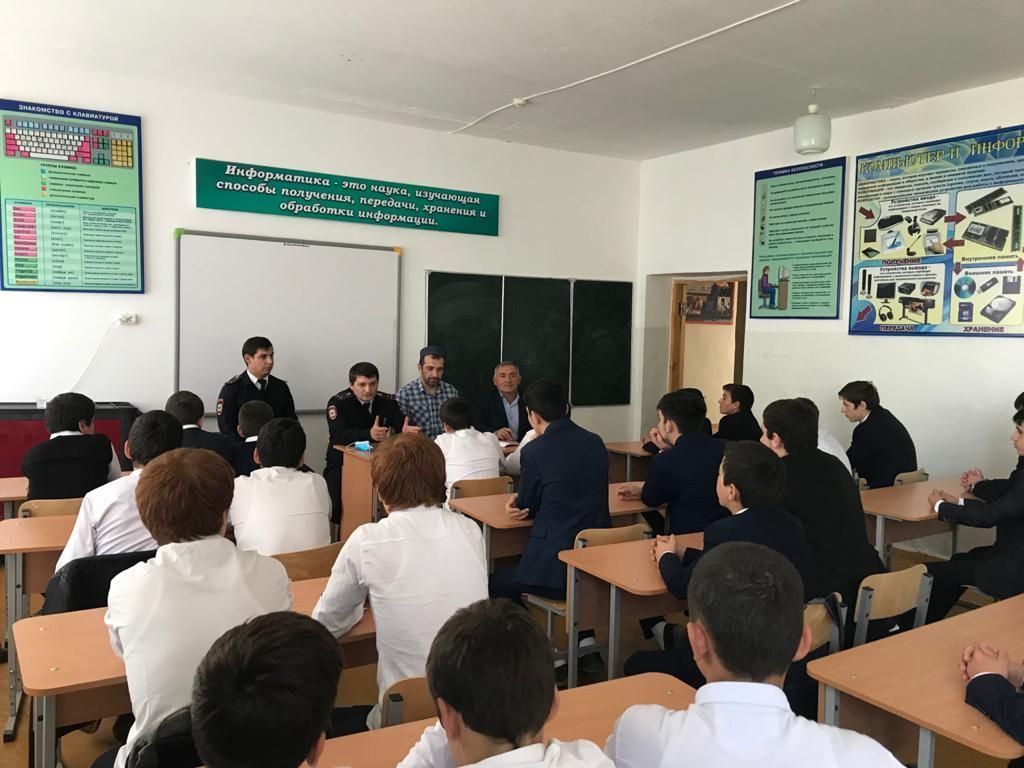 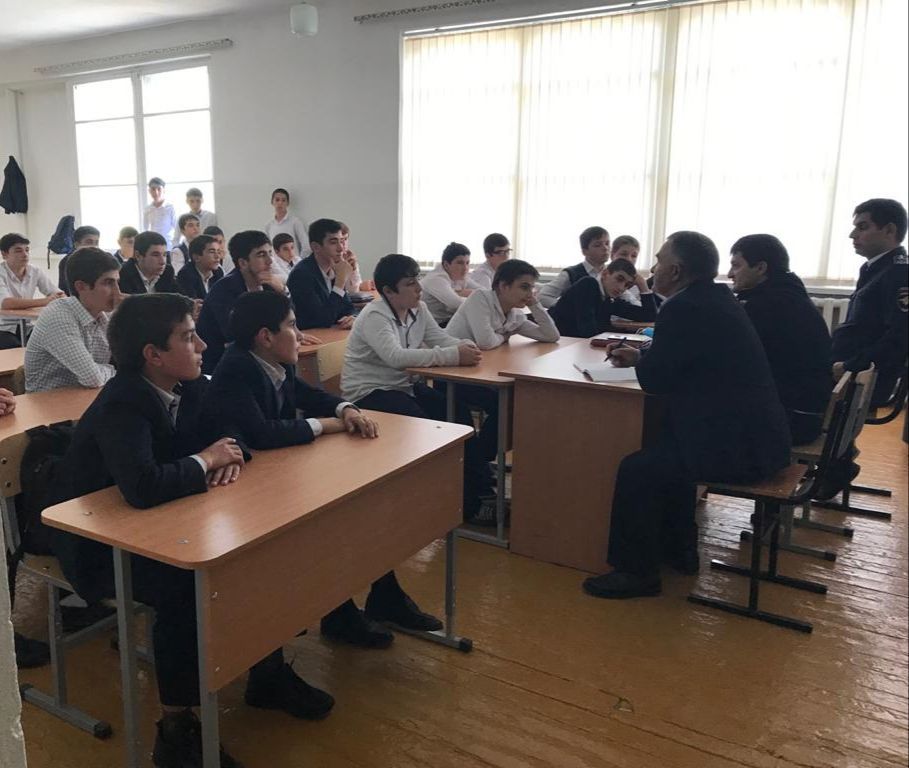 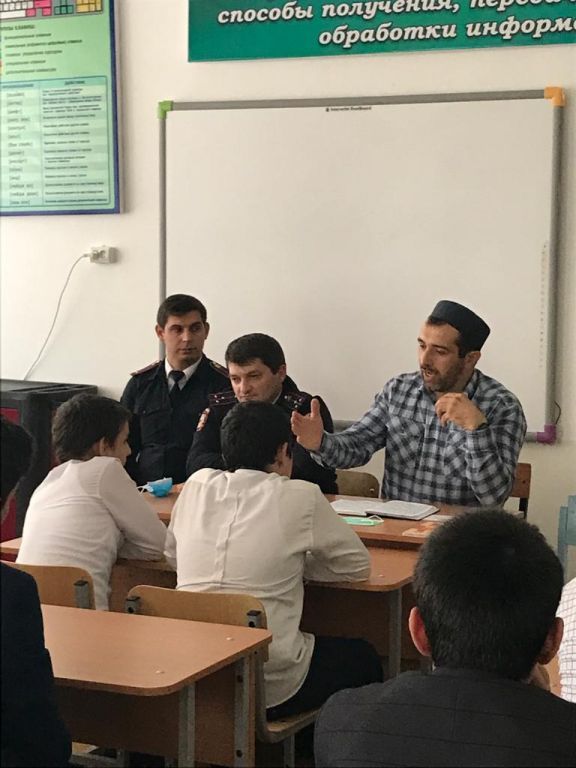 